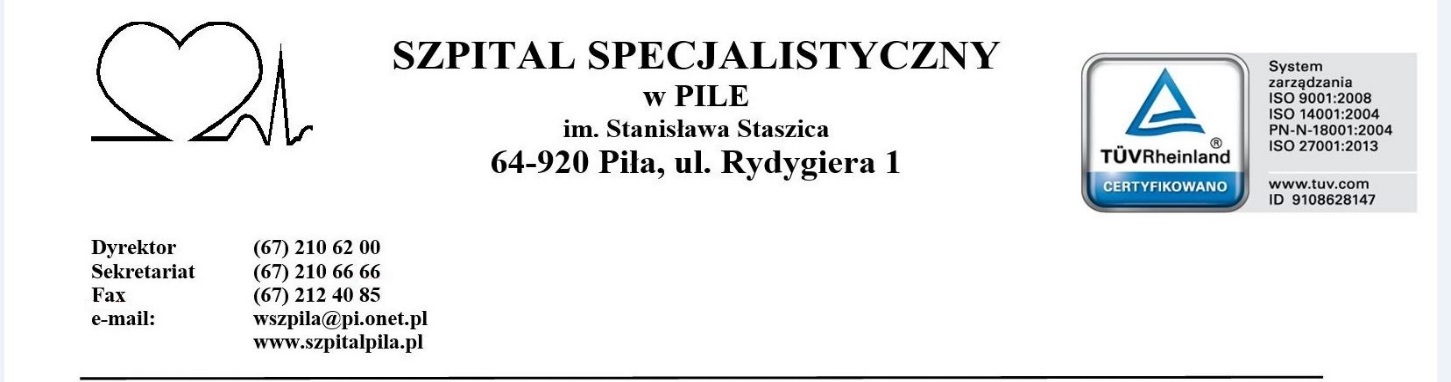 Piła, 29 maja 2018 rokuNO-ZP.IV – 240/13/18OGŁOSZENIE O WYNIKU POSTĘPOWANIASzpital Specjalistycznyul. Rydygiera 1, 64-920 PiłaREGON: 001261820, NIP: 764-20-88-098Telefon: (067) 210 62 07www.szpital-pila.4bip.plPrzetarg nieograniczony na sukcesywną dostawę leków oraz substancji recepturowych do Szpitala Specjalistycznego w Pile im. Stanisława Staszica.Liczba zadań: 69Dane o ofertach:Kryteria oceny: Najkorzystniejsze oferty wybrano na podstawie art. 91 ust. 1 ustawy Prawo zamówień publicznych z dnia 29 stycznia 2004 r. (t. j. Dz. U. z 2017 r., poz.1579 z późn. zm.)Streszczenie oceny i porównanie złożonych ofert.277. Informacja o ofertach odrzuconychW Zadaniach nr 13 i nr 32 została odrzucona oferta Konsorcjum Firm: PGF URTTICA Sp. z o.o. 54-613 Wrocław, ul. Krzemieniecka 120 i PGF SA 91-342 Łódź, ul. Zbąszyńska 3 na podstawie art. 89 ust. 1 pkt. 2 ustawy Pzp z 29 stycznia 2004 r. (t. j. Dz. U. z 2017 r., poz. 1579 z późn. zm.) – w zadaniu nr 13, poz. 30 zaproponowana ilość jest niezgodna z wymaganą w SIWZ. W zadaniu nr 32 poz. 1 zaproponowany lek jest niezgodny z wymogami SIWZ.W postępowaniu została odrzucona w zadaniach nr 14 i nr 32 oferta Firmy FARMACOL –LOGISTYKA Sp. z o.o. 40-541 Katowice, ul. Rzepakowa 2 na podstawie art. 89 ust. 1 pkt. 2 ustawy Pzp z 29 stycznia 2004 r. (t. j. Dz. U. z 2017 r., poz. 1579 z późn. zm.) – w zadaniu nr 14 poz. 26 oraz w zadaniu nr 32 poz. zaproponowany lek jest niezgodny z wymogami SIWZ.Zamawiający odrzucił w zadaniu nr 43 ofertę Centrali Farmaceutycznej CEFARM SA 01-248 Warszawa ul. Jana Kazimierza 10 na podstawie art. 89 ust. 1 pkt. 2 ustawy Pzp z 29 stycznia 2004 r. (t. j. Dz. U. z 2017 r., poz. 1579 z późn. zm.) – w w/w zadaniu lek jest niezgodny z wymogami SIWZ.Oferta firmy ASCLEPIOS SA 50-502 Wrocław, ul. Hubska 44 została odrzucona w zadaniu nr 13 na podstawie art. 89 ust. 1 pkt. 2 ustawy Pzp – w poz. 17 lek jest niezgodny z SIWZ.8. Informacja o unieważnieniu postępowania.Zamawiający unieważnił postępowanie w zadaniu nr 32 oraz w zadaniach nr 9, 27, 38, 40, 41, 49, 50, 53, 55, 57, 58, 64, 65 na podstawie art. 93 ust. 1 pkt. 1 ustawy Prawo zamówień publicznych z dnia 29 stycznia 2004 roku (t. j. Dz. U. z 2017 r., poz. 1579 z późn. zm.). W zadaniach nr 9, 27, 38, 40, 41, 49, 50, 53, 55, 57, 58, 64, 65  nie wpłynęła żadna oferta, w zadaniu nr 32 nie wpłynęła żadna oferta niepodlegająca odrzuceniu.9. Informacja o terminie zawarcia umów.Umowy na zadania nr 2,3, 4, 7 10 11, 17, 21, 22, 23, 26, 28, 31, 35, 36, 37, 42, 44, 45, 46, 47, 60, 61, 68, zostaną zawarte zgodnie z art. 94 ust. 2 pkt. 1).Na pozostałe zadania umowy na które wpłynęła więcej niż jedna oferta zostaną zawarte zgodnie z zapisem art. 94 ust. 1 pkt. 1) ustawy Pzp.Dziękuję za udział w postępowaniu.Nr zadania:12345678910liczba złożonych ofert:2111551201liczba ofert odrzuconych lub zwróconych bez rozpatrywania:0000000000liczba ofert wykluczonych:000000000011121314151617181920liczba złożonych ofert:1533241273liczba ofert odrzuconych lub zwróconych bez rozpatrywania:0000000000liczba ofert wykluczonych:002100000021222324252627282930liczba złożonych ofert:1112410124liczba ofert odrzuconych lub zwróconych bez rozpatrywania:0000000000liczba ofert wykluczonych:000000000031323334353637383940liczba złożonych ofert:1253111040liczba ofert odrzuconych lub zwróconych bez rozpatrywania:0000000000liczba ofert wykluczonych:020000000041424344454647484950liczba złożonych ofert:0121111200liczba ofert odrzuconych lub zwróconych bez rozpatrywania:0000000000liczba ofert wykluczonych:001000000051525354555657585960a) liczba złożonych ofert:3304010021b) liczba ofert odrzuconych lub zwróconych bez rozpatrywania:0000000000c) liczba ofert wykluczonych:0001000000616263646566676869liczba złożonych ofert:145002312liczba ofert odrzuconych lub zwróconych bez rozpatrywania:000000000liczba ofert wykluczonych:000000000Kryteria WagaPunktacjaCENA BRUTTO1000%skala 0 – 100 pkt.Numer zadaniaNumer ofertyNazwa oferenta, adresWartość brutto [zł]17FARMACOL – LOGISTYKA Sp. z o.o. 40-541 Katowice, ul. Rzepakowa 2 195.944,45223Bialmed Sp. z o.o. 12-230 Biała Piska, ul. M. Konopnickiej 11 a347.650,87315Baxter Polska Sp. z o.o. 00-830 Warszawa, ul. Kruczkowskiego 880.372,60417Aesculap Chifa Sp. z o.o. 64-300 Nowy Tomyśl, ul. Tysiąclecia 1437.869,7758Lek SA 95-010 Stryków, ul.. Podlipie 1638.513,45610Zakłady Farmaceutyczne POLPHARMA SA Hurtownia Farmaceutyczna83-200 Starogard Gdański, ul. Pelplińska 19 86.080,6077FARMACOL – LOGISTYKA Sp. z o.o. 40-541 Katowice, ul. Rzepakowa 253.843,62824Konsorcjum Firm: PGF URTICA Sp. z o.o. 54-613 Wrocław, ul. Krzemieniecka 120PGF SA 91-342 Łódź, ul. Zbąszyńska 3667,38104Aspen Pharma Ireland LimitedOne George’s Quay Plaza Dublin 2, Irlandia138.737,471113Sanofi-Aventis Sp. z o.o. 00-203 Warszawa, ul. Bonifraterska 17244.390,321210Zakłady Farmaceutyczne POLPHARMA SA Hurtownia Farmaceutyczna83-200 Starogard Gdański, ul. Pelplińska 1935.520,55137FARMACOL – LOGISTYKA Sp. z o.o. 40-541 Katowice, ul. Rzepakowa 2442.502,291424Konsorcjum Firm: PGF URTICA Sp. z o.o. 54-613 Wrocław, ul. Krzemieniecka 120PGF SA 91-342 Łódź, ul. Zbąszyńska 379.421,701524Konsorcjum Firm: PGF URTICA Sp. z o.o. 54-613 Wrocław, ul. Krzemieniecka 120PGF SA 91-342 Łódź, ul. Zbąszyńska 352..020,261611Konsorcjum Firm: NEUCA SA i FARMADA TRANSPORT Sp. z o.o.87-100 Toruń, ul. Szosa Bydgoska 5871.599,681724Konsorcjum Firm: PGF URTICA Sp. z o.o. 54-613 Wrocław, ul. Krzemieniecka 120PGF SA 91-342 Łódź, ul. Zbąszyńska 377.819,721824Konsorcjum Firm: PGF URTICA Sp. z o.o. 54-613 Wrocław, ul. Krzemieniecka 120PGF SA 91-342 Łódź, ul. Zbąszyńska 3130.116,121910Zakłady Farmaceutyczne POLPHARMA SA Hurtownia Farmaceutyczna83-200 Starogard Gdański, ul. Pelplińska 1918.370,80207FARMACOL – LOGISTYKA Sp. z o.o. 40-541 Katowice, ul. Rzepakowa 2218.535,692124Konsorcjum Firm: PGF URTICA Sp. z o.o. 54-613 Wrocław, ul. Krzemieniecka 120PGF SA 91-342 Łódź, ul. Zbąszyńska 364.890,622226ASCLEPIOS SA 50-502 Wrocław, ul. Hubska 44387.228,602325SALUS INTERNATIONAL Sp. z o.o. 40-273 Katowice, ul. Pułaskiego 936.520,092421Centrala Farmaceutyczna CEFARM SA01-248 Warszawa, ul. Jana Kazimierza 16118.491,122511Konsorcjum Firm: NEUCA SA i FARMADA TRANSPORT Sp. z o.o.87-100 Toruń, ul. Szosa Bydgoska 58438.215,592612NOBIPHARM Sp. z o.o. 01-793 Warszawa, ul. L. Rydygiera 89.774,002824Konsorcjum Firm: PGF URTICA Sp. z o.o. 54-613 Wrocław, ul. Krzemieniecka 120PGF SA 91-342 Łódź, ul. Zbąszyńska 323.360,402924Konsorcjum Firm: PGF URTICA Sp. z o.o. 54-613 Wrocław, ul. Krzemieniecka 120PGF SA 91-342 Łódź, ul. Zbąszyńska 385.449,193011Konsorcjum Firm: NEUCA SA i FARMADA TRANSPORT Sp. z o.o.87-100 Toruń, ul. Szosa Bydgoska 5857.055,273123Bialmed Sp. z o.o. 12-230 Biała Piska, ul. M. Konopnickiej 11 a219.805,46336TRAMCO Sp. z o.o. 05-860 Płochocin – Wolskie, ul. Wolska 1447.264,363424Konsorcjum Firm: PGF URTICA Sp. z o.o. 54-613 Wrocław, ul. Krzemieniecka 120PGF SA 91-342 Łódź, ul. Zbąszyńska 3139.636,523514FRESENIUS MEDICAL CARE POLSKA SA 60-118 Poznań, ul. Krzywa 13160.544,163620Roche Polska Sp. z o.o. 02-672 Warszawa, ul. Domaniewska 39 B156.128,50373AMGEN sp. z o.o. 02-672 Warszawa, ul. Domaniewska 50157.248,003911Konsorcjum Firm: NEUCA SA i FARMADA TRANSPORT Sp. z o.o.87-100 Toruń, ul. Szosa Bydgoska 5833.678,32422VALEANT Pharma Poland Sp. z o.o. 35-959 Rzeszów, ul. Przemysłowa 218.824,404323Bialmed Sp. z o.o. 12-230 Biała Piska, ul. M. Konopnickiej 11 a13.400,64448Lek SA 95-010 Stryków, ul. Podlipie 1694.326,544524Konsorcjum Firm: PGF URTICA Sp. z o.o. 54-613 Wrocław, ul. Krzemieniecka 120PGF SA 91-342 Łódź, ul. Zbąszyńska 342.028,94461Konsorcjum:Lider ANPHARM Przedsiębiorstwo Farmaceutyczne SA 03-236 Warszawa, ul. Annopol 6BSERVIER POLSKA SERVICES Sp. z o.o. 01-248 Warszawa, ul. Jana Kazimierza 10619,384718OPTIFARMA Sp. z o.o. Sp. k. 05-830 Wolica, ul. Zielona 41.501,964824Konsorcjum Firm: PGF URTICA Sp. z o.o. 54-613 Wrocław, ul. Krzemieniecka 120PGF SA 91-342 Łódź, ul. Zbąszyńska 34.448,645119EGIS Polska Dystrybucja Sp. z o.o. 02-146 Warszawa, ul. 17 Stycznia 45 D6.895,205224Konsorcjum Firm: PGF URTICA Sp. z o.o. 54-613 Wrocław, ul. Krzemieniecka 120PGF SA 91-342 Łódź, ul. Zbąszyńska 3345.979,535424Konsorcjum Firm: PGF URTICA Sp. z o.o. 54-613 Wrocław, ul. Krzemieniecka 120PGF SA 91-342 Łódź, ul. Zbąszyńska 329.293,365618 OPTIFARMA Sp. z o.o. Sp. k. 056-830 Wolica, ul. Zielona 46.061,075927MEDAN Sp. Jawna Władysław Pawlak i S-ka 85-862 Bydgoszcz, ul. Franza Blumwego 2155.052,466015Baxter Polska Sp. z o.o. 00-380 Warszawa, ul. Kruczkowskiego 852.604,646116Delfarma Sp. z o.o. 91-222 Łódź, ul. Św. Teresy od Dzieciątka Jezus 11134.292,166227MEDAN Sp. Jawna Władysław Pawlak i S-ka 85-862 Bydgoszcz, ul. Franza Blumwego 2125.159,686326ASCLEPIOS SA 50-502 Wrocław, ul. Hubska 4415.107,906621Centrala Farmaceutyczna CEFARM SA 01-248 Warszawa, ul. Jana Kazimierza 165.963,04675AQUA-MED ZPAM – 90-232 Łódź, ul. Targowa 557.879,686821Centrala Farmaceutyczna CEFARM SA 01-248 Warszawa, ul. Jana Kazimierza 164.205,09695AQUA-MED ZPAM – 90-232 Łódź, ul. Targowa 55414,72Numer zadaniaNumer ofertyNazwa oferenta, adresWartość bruttoIlość punktów17FARMACOL – LOGISTYKA Sp. z o.o. 40-541 Katowice, ul. Rzepakowa 2195.944,45100,00124Konsorcjum Firm: PGF URTICA Sp. z o.o. 54-613 Wrocław, ul. Krzemieniecka 120PGF SA 91-342 Łódź, ul. Zbąszyńska 3201.763,7897,12223Bialmed Sp. z o.o. 12-230 Biała Piska, ul. M. Konopnickiej11 a347.650,87100,00315Baxter Polska Sp. z o.o. 00-380 Warszawa, ul. Kruczkowskiego 880.372,60100,00417Aesculap Chifa Sp. z o.o. 64-300 Nowy Tomyśl, ul. Tysiąclecia 1437.869,77100,006TRAMCO Sp. z o.o. 05-860 Płochocin – Wolskie, ul. Wolska 1429.212,8598,2257FARMACOL – LOGISTYKA Sp. z o.o. 40-541 Katowice, ul. Rzepakowa 239.266,3198,0858Lek SA 95-010 Stryków, ul. Podlipie 1638.513,45100,00524Konsorcjum Firm: PGF URTICA Sp. z o.o. 54-613 Wrocław, ul. Krzemieniecka 120PGF SA 91-342 Łódź, ul. Zbąszyńska 339.262,9698,09525SALUS INTERNATIONAL Sp. z o.o.40-273 Katowice, ul. Pułaskiego 938.582,5599,8267FARMACOL – LOGISTYKA Sp. z o.o. 40-541 Katowice, ul. Rzepakowa 294.313,0191,27610Zakłady Farmaceutyczne POLPHARMA SA Hurtownia Farmaceutyczna83-200 Starogard Gdański, ul. Pelplińska 1986.080,60100,00624Konsorcjum Firm: PGF URTICA Sp. z o.o. 54-613 Wrocław, ul. Krzemieniecka 120PGF SA 91-342 Łódź, ul. Zbąszyńska 391.877,0293,69625SALUS INTERNATIONAL Sp. z o.o.40-273 Katowice, ul. Pułaskiego 993.129,7692,43626ASCLEPIOS SA50-502 Wrocław, ul. Hubska 4491.328,3394,2577FARMACOL – LOGISTYKA Sp. z o.o. 40-541 Katowice, ul. Rzepakowa 253.843,62100,0087FARMACOL – LOGISTYKA Sp. z o.o. 40-541 Katowice, ul. Rzepakowa 21.925,3434,66824Konsorcjum Firm: PGF URTICA Sp. z o.o. 54-613 Wrocław, ul. Krzemieniecka 120PGF SA 91-342 Łódź, ul. Zbąszyńska 3667,38100,00104Aspen Pharma Ireland LimitedOne George’s Quay Plaza Dublin 2, Irlandia138.737,47100,001113Sanofi – Aventis Sp. z o.o.00-203 Warszawa, ul. Bonifraterska 17244.390,32100,00127FARMACOL – LOGISTYKA Sp. z o.o. 40-541 Katowice, ul. Rzepakowa 2100.715,4835,271210Zakłady Farmaceutyczne POLPHARMA SA Hurtownia Farmaceutyczna83-200 Starogard Gdański, ul. Pelplińska 1935.520,55100,001213Sanofi – Aventis Sp. z o.o.00-203 Warszawa, ul. Bonifraterska 1745.530,8481,601224Konsorcjum Firm: PGF URTICA Sp. z o.o. 54-613 Wrocław, ul. Krzemieniecka 120PGF SA 91-342 Łódź, ul. Zbąszyńska 3112.844,7931,481226ASCLEPIOS SA50-502 Wrocław, ul. Hubska 4447.575,3674,66137FARMACOL – LOGISTYKA Sp. z o.o. 40-541 Katowice, ul. Rzepakowa 2442.502,29100,00141424Konsorcjum Firm: PGF URTICA Sp. z o.o. 54-613 Wrocław, ul. Krzemieniecka 120PGF SA 91-342 Łódź, ul. Zbąszyńska 379.421,70100,00141425SALUS INTERNATIONAL Sp. z o.o.40-273 Katowice, ul. Pułaskiego 982.184,8896,64157FARMACOL – LOGISTYKA Sp. z o.o. 40-541 Katowice, ul. Rzepakowa 256.452,6992,151524Konsorcjum Firm: PGF URTICA Sp. z o.o. 54-613 Wrocław, ul. Krzemieniecka 120PGF SA 91-342 Łódź, ul. Zbąszyńska 352.020,26100,00167FARMACOL – LOGISTYKA Sp. z o.o. 40-541 Katowice, ul. Rzepakowa 271.928,0099,541611Konsorcjum Firm: NEUCA SA i FARMADA TRANSPORT Sp. z o.o.87-100 Toruń, ul. Szosa Bydgoska 5871.599,681001615Baxter Polska Sp. z o.o. 00-380 Warszawa, ul. Kruczkowskiego 875.841,9294,411624Konsorcjum Firm: PGF URTICA Sp. z o.o. 54-613 Wrocław, ul. Krzemieniecka 120PGF SA 91-342 Łódź, ul. Zbąszyńska 371.713,7399,841724Konsorcjum Firm: PGF URTICA Sp. z o.o. 54-613 Wrocław, ul. Krzemieniecka 120PGF SA 91-342 Łódź, ul. Zbąszyńska 377.819,72100,00187FARMACOL – LOGISTYKA Sp. z o.o. 40-541 Katowice, ul. Rzepakowa 2142.335,3991,421824Konsorcjum Firm: PGF URTICA Sp. z o.o. 54-613 Wrocław, ul. Krzemieniecka 120PGF SA 91-342 Łódź, ul. Zbąszyńska 3130.116,12100,00197FARMACOL – LOGISTYKA Sp. z o.o. 40-541 Katowice, ul. Rzepakowa 231.274,1058,741910Zakłady Farmaceutyczne POLPHARMA SA Hurtownia Farmaceutyczna83-200 Starogard Gdański, ul. Pelplińska 1918.370,80100,001923Bialmed Sp. z o.o. 12-230 Biała Piska, ul. M. Konopnickiej 11 a19.105,6396,151924Konsorcjum Firm: PGF URTICA Sp. z o.o. 54-613 Wrocław, ul. Krzemieniecka 120PGF SA 91-342 Łódź, ul. Zbąszyńska 3107..687,8817,061925SALUS INTERNATIONAL Sp. z o.o.40-273 Katowice, ul. Pułaskiego 931.274,1058,741926ASCLEPIOS SA50-502 Wrocław, ul. Hubska 4431.099,1459,071927MEDAN Sp. Jawna Władysław Pawlak i S-ka 85-862 Bydgoszcz, ul. Franza Blumwego 2119.245,6095,45207FARMACOL – LOGISTYKA Sp. z o.o. 40-541 Katowice, ul. Rzepakowa 2218.535,69100,002024Konsorcjum Firm: PGF URTICA Sp. z o.o. 54-613 Wrocław, ul. Krzemieniecka 120PGF SA 91-342 Łódź, ul. Zbąszyńska 3218.632,3899,962025SALUS INTERNATIONAL Sp. z o.o.40-273 Katowice, ul. Pułaskiego 9218.631,3399,962124Konsorcjum Firm: PGF URTICA Sp. z o.o. 54-613 Wrocław, ul. Krzemieniecka 120PGF SA 91-342 Łódź, ul. Zbąszyńska 364.890,62100,002226ASCLEPIOS SA50-502 Wrocław, ul. Hubska 44387.228,60100,002325SALUS INTERNATIONAL Sp. z o.o.40-273 Katowice, ul. Pułaskiego 936.520,09100,002421Centrala Farmaceutyczna CEFARM SA 01-248 Warszawa, ul. Jana Kazimierza 16118.491,12100,002422SHIRE Polska Sp. z o.o.00-844 Warszawa, Pl. Europejski 1124.740,0094,99257FARMACOL – LOGISTYKA Sp. z o.o. 40-541 Katowice, ul. Rzepakowa 2439.385,9099,732511Konsorcjum Firm: NEUCA SA i FARMADA TRANSPORT Sp. z o.o.87-100 Toruń, ul. Szosa Bydgoska 58438.214,59100,002524Konsorcjum Firm: PGF URTICA Sp. z o.o. 54-613 Wrocław, ul. Krzemieniecka 120PGF SA 91-342 Łódź, ul. Zbąszyńska 3438.465,5299,942526ASCLEPIOS SA50-502 Wrocław, ul. Hubska 44451.634,4097,032612NOBIPHARM Sp. z o.o.01-793 Warszawa, ul. L. Rydygiera 89.774,00100,002824Konsorcjum Firm: PGF URTICA Sp. z o.o. 54-613 Wrocław, ul. Krzemieniecka 120PGF SA 91-342 Łódź, ul. Zbąszyńska 323.360,40100,00297FARMACOL – LOGISTYKA Sp. z o.o. 40-541 Katowice, ul. Rzepakowa 287.530,0297,622924Konsorcjum Firm: PGF URTICA Sp. z o.o. 54-613 Wrocław, ul. Krzemieniecka 120PGF SA 91-342 Łódź, ul. Zbąszyńska 385.449,19100,00307FARMACOL – LOGISTYKA Sp. z o.o. 40-541 Katowice, ul. Rzepakowa 261.744,0292,413011Konsorcjum Firm: NEUCA SA i FARMADA TRANSPORT Sp. z o.o.87-100 Toruń, ul. Szosa Bydgoska 5857.055,27100,003024Konsorcjum Firm: PGF URTICA Sp. z o.o. 54-613 Wrocław, ul. Krzemieniecka 120PGF SA 91-342 Łódź, ul. Zbąszyńska 368.774,9383,003025SALUS INTERNATIONAL Sp. z o.o.40-273 Katowice, ul. Pułaskiego 958.326,7697,823123Bialmed Sp. z o.o. 12-230 Biała Piska, ul. M. Konopnickiej 11 a 219.805,46100,00336TRAMCO Sp. z o.o. 05-860 Płochocin – Wolskie, ul. Wolska 1447.264,36100,003315Baxter Polska Sp. z o.o. 00-380 Warszawa, ul. Kruczkowskiego 861.002,4577,473323Bialmed Sp. z o.o. 12-230 Biała Piska, ul. M. Konopnickiej 11 a 48.668,2697,123324Konsorcjum Firm: PGF URTICA Sp. z o.o. 54-613 Wrocław, ul. Krzemieniecka 120PGF SA 91-342 Łódź, ul. Zbąszyńska 347.665,4899,163327MEDAN Sp. Jawna Władysław Pawlak i S-ka 85-862 Bydgoszcz, ul. Franza Blumwego 2151.476,0491,82347FARMACOL – LOGISTYKA Sp. z o.o. 40-541 Katowice, ul. Rzepakowa 2164.066,7585,113424Konsorcjum Firm: PGF URTICA Sp. z o.o. 54-613 Wrocław, ul. Krzemieniecka 120PGF SA 91-342 Łódź, ul. Zbąszyńska 3139.636,52100,003425SALUS INTERNATIONAL Sp. z o.o.40-273 Katowice, ul. Pułaskiego 9148.153,8694,253514FRESENIUS MEDICAL CARE Polska Sp. z o.o.60-118 Poznań, ul. Krzywa 13156.128,50100,003620Roche Polska Sp. z o.o. 02-672 Warszawa, ul. Domaniewska 39 b156.128,50100,00373AMGEN Sp. z o.o. 02-672 Warszawa, ul. Domaniewska 50157.248,00100,00397FARMACOL – LOGISTYKA Sp. z o.o. 40-541 Katowice, ul. Rzepakowa 236.310,4792,753911Konsorcjum Firm: NEUCA SA i FARMADA TRANSPORT Sp. z o.o.87-100 Toruń, ul. Szosa Bydgoska 5833.678,32100,003924Konsorcjum Firm: PGF URTICA Sp. z o.o. 54-613 Wrocław, ul. Krzemieniecka 120PGF SA 91-342 Łódź, ul. Zbąszyńska 337.556,3089,673925SALUS INTERNATIONAL Sp. z o.o.40-273 Katowice, ul. Pułaskiego 936.161,3493,13422VALEANT Pharma Poland Sp. z o.o.35-959 Rzeszów, ul. Przemysłowa 218.824,40100,004323Bialmed Sp. z o.o. 12-230 Biała Piska, ul. M. Konopnickiej 11 a13.400,64100,00448Lek SA 95-010 Stryków, ul. Podlipie 1694.326,54100,004524Konsorcjum Firm: PGF URTICA Sp. z o.o. 54-613 Wrocław, ul. Krzemieniecka 120PGF SA 91-342 Łódź, ul. Zbąszyńska 342.028,94100,00461Konsorcjum:Lider ANPHARM Przedsiębiorstwo Farmaceutyczne SA 03-236 Warszawa, ul. Annopol 6BSERVIER POLSKA SERVICES Sp. z o.o. 01-248 Warszawa, ul. Jana Kazimierza 10619,38100,004718OPTIFARMA Sp. z o.o. Sp. k. 05-830 Wolica, ul. Zielona 41.501,96100487FARMACOL – LOGISTYKA Sp. z o.o. 40-541 Katowice, ul. Rzepakowa 26.631,3767,084824Konsorcjum Firm: PGF URTICA Sp. z o.o. 54-613 Wrocław, ul. Krzemieniecka 120PGF SA 91-342 Łódź, ul. Zbąszyńska 34.448,64100,00517FARMACOL – LOGISTYKA Sp. z o.o. 40-541 Katowice, ul. Rzepakowa 27.003,4998,455119EGIS Polska Dystrybucja Sp. z o.o.02-146 Warszawa, ul. 17 Stycznia 45 D6.895,20100,005124Konsorcjum Firm: PGF URTICA Sp. z o.o. 54-613 Wrocław, ul. Krzemieniecka 120PGF SA 91-342 Łódź, ul. Zbąszyńska 36925,9699,56527FARMACOL – LOGISTYKA Sp. z o.o. 40-541 Katowice, ul. Rzepakowa 2364.221,9798,455224Konsorcjum Firm: PGF URTICA Sp. z o.o. 54-613 Wrocław, ul. Krzemieniecka 120PGF SA 91-342 Łódź, ul. Zbąszyńska 3345.979,53100,005226ASCLEPIOS SA50-502 Wrocław, ul. Hubska 44357.866,5296,695423Bialmed Sp. z o.o. 12-230 Biała Piska, ul. M. Konopnickiej 11 a30.019,7797,585424Konsorcjum Firm: PGF URTICA Sp. z o.o. 54-613 Wrocław, ul. Krzemieniecka 120PGF SA 91-342 Łódź, ul. Zbąszyńska 329.293,35100,005427MEDAN Sp. Jawna Władysław Pawlak i S-ka 85-862 Bydgoszcz, ul. Franza Blumwego 2129.916,5497,925618OPTIFARMA Sp. z o.o. Sp. k.05-830 Wolica, ul. Zielona 46.433,8394,215625SALUS INTERNATIONAL Sp. z o.o.40-273 Katowice, ul. Pułaskiego 96.061,071005924Konsorcjum Firm: PGF URTICA Sp. z o.o. 54-613 Wrocław, ul. Krzemieniecka 120PGF SA 91-342 Łódź, ul. Zbąszyńska 360.622,9690,815927MEDAN Sp. Jawna Władysław Pawlak i S-ka 85-862 Bydgoszcz, ul. Franza Blumwego 2155.052,46100,006015Baxter Polska Sp. z o.o. 00-380 Warszawa, ul. Kruczkowskiego 852.604,64100,006116Delfarma Sp. z o.o.91-222 Łódź, ul. Św. Teresy od Dzieciątka Jezus 11134.292,16100,006210Zakłady Farmaceutyczne POLPHARMA SA Hurtownia Farmaceutyczna83-200 Starogard Gdański, ul. Pelplińska 1925.631,4298,166224Konsorcjum Firm: PGF URTICA Sp. z o.o. 54-613 Wrocław, ul. Krzemieniecka 120PGF SA 91-342 Łódź, ul. Zbąszyńska 338.808,3274,426225SALUS INTERNATIONAL Sp. z o.o.40-273 Katowice, ul. Pułaskiego 933.808.3274,746227MEDAN Sp. Jawna Władysław Pawlak i S-ka 85-862 Bydgoszcz, ul. Franza Blumwego 2125.159,68100,006315Baxter Polska Sp. z o.o. 00-380 Warszawa, ul. Kruczkowskiego 860.701,4024,896324Konsorcjum Firm: PGF URTICA Sp. z o.o. 54-613 Wrocław, ul. Krzemieniecka 120PGF SA 91-342 Łódź, ul. Zbąszyńska 319.019,7779,436325SALUS INTERNATIONAL Sp. z o.o.40-273 Katowice, ul. Pułaskiego 917.266,1887,506326ASCLEPIOS SA50-502 Wrocław, ul. Hubska 4415.107,90100,006327MEDAN Sp. Jawna Władysław Pawlak i S-ka 85-862 Bydgoszcz, ul. Franza Blumwego 2116.456,8291,806621Centrala Farmaceutyczna CEFARM SA 01-248 Warszawa, ul. Jana Kazimierza 165.963,04100,006624Konsorcjum Firm: PGF URTICA Sp. z o.o. 54-613 Wrocław, ul. Krzemieniecka 120PGF SA 91-342 Łódź, ul. Zbąszyńska 36.027,0098,94675AQUA-MED ZPAM – KOLASA Sp. j.90-232 Łódź, ul. Targowa 557.579,68100,006724Centrala Farmaceutyczna CEFARM SA 01-248 Warszawa, ul. Jana Kazimierza 1612.070,6865,2867Konsorcjum Firm: PGF URTICA Sp. z o.o. 54-613 Wrocław, ul. Krzemieniecka 120PGF SA 91-342 Łódź, ul. Zbąszyńska8.938,5188,156821Centrala Farmaceutyczna CEFARM SA 01-248 Warszawa, ul. Jana Kazimierza 164.205,09100,00695AQUA-MED ZPAM – KOLASA Sp. j.90-232 Łódź, ul. Targowa 55414,72100,00699Biameditek Sp. z o.o.15-620 Białystok, ul. Elewatorska 58 1.414,8029,31